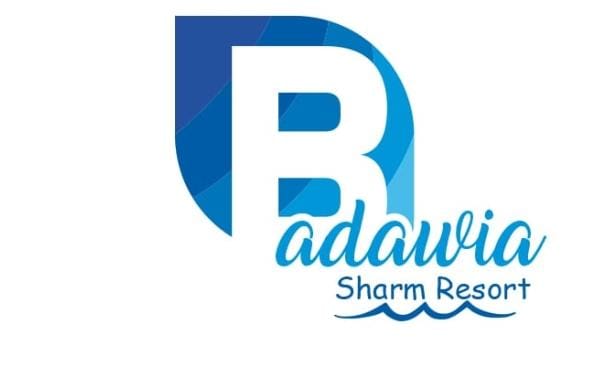 Badawia Sharm ResortAll Inclusive Guest’s Privileges Breakfast Buffet : From 07:00  to 09:00 hrs  Lunch Buffet      : From 13:00  to 15:00 hrs Dinner Buffet      : From 19:00  to 21:00 hrs       Beverage Service: From  AM TO 21:00 hrs  Local Wine during meals, Local Spirits, Soft Drinks, Tea and Coffee served in plastic cups at the following areas: 1- Las Palmas Bar "overlooking the Large Swimming Pool":          Open from 10:00 to 21:00 hrs                               Guests to get their drinks at the Bar counter in plastic cups. Free          Guests to get their drinks at the Bar counter in plastic cups.                                                       From 23:00 hrs onwards, any drinks order will be charged extra. 2-The Beach:                             - No Alcoholics and no Food will be served at the Beach Area.                             - BUS Beach 10.00  Till 14.00 PM          N.B.:Any Consumption of Full Bottles will be paid directly cash.No hot drinks served in the main restaurant during meals.No Room Service is included in this Package.Mini Bar service is not included in this Package.Fresh Juices are not included in the All Inclusive Package.All inclusive packages valid till  time on the day of the departure.All inclusive packages are available for you only and not allowed to invite anyone else.**In case Of Damage or Lost: -Room Key you will be charged 10 $.-Towel card or Towel you will be charged 15$.-Check in Time    : 14:00.-Check Out Time: 12:00.List of All Hotel Activities: Water Ball                                   :  Free of Charge. Billiard                                         : L.E. 30  (05 $)  / an hourAnimation TeamThe Hotel Management wishes you a pleasant stay.